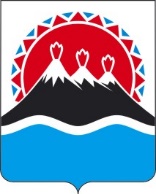 МИНИСТЕРСТВО ФИНАНСОВКАМЧАТСКОГО КРАЯПРИКАЗВ соответствии с пунктом 1 статьи 1601 Бюджетного кодекса Российской ФедерацииПРИКАЗЫВАЮ:1. Внести в таблицу части 2 приказа Министерства финансов Камчатского края от 01.02.2016 № 15 «О наделении Министерства финансов Камчатского края полномочиями администратора доходов краевого бюджета» изменение, дополнив пунктом следующего содержания:«».2. Настоящий приказ вступает в силу после дня его официального опубликования и распространяется на правоотношения, возникшие 
с 6 февраля 2024 года.[Дата регистрации] № [Номер документа]г. Петропавловск-КамчатскийО внесении изменения в часть 2 приказа Министерства финансов Камчатского края от 01.02.2016 № 15 «О наделении Министерства финансов Камчатского края полномочиями администратора доходов краевого бюджета»26.8112 19 45694 02 0000 150Возврат остатков иных межбюджетных трансфертов на возмещение расходов, понесенных бюджетами субъектов Российской Федерации, местными бюджетами на размещение и питание граждан Российской Федерации, иностранных граждан и лиц без гражданства, постоянно проживающих на территориях Украины, Донецкой Народной Республики, Луганской Народной Республики, Запорожской области, Херсонской области, вынужденно покинувших жилые помещения и находившихся в пунктах временного размещения и питания на территории Российской Федерации, за счет средств резервного фонда Правительства Российской Федерации из бюджетов субъектов Российской ФедерацииМинистр[горизонтальный штамп подписи 1]А.Н. Бутылин